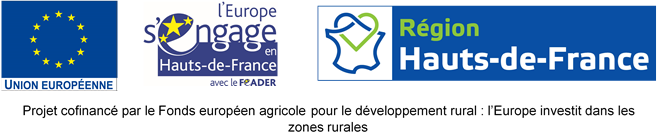 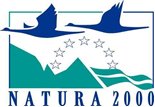 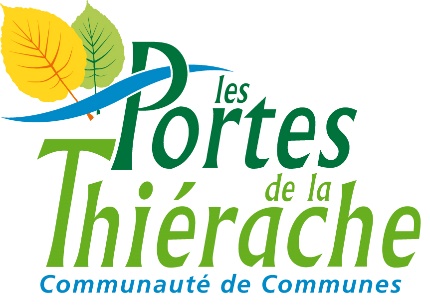 DÉCOMPOSITION DES PRIX GLOBAUX ET FORFAITAIRES (D.P.G.F)Objet du marché : Mise en Œuvre et Animation pour le compte de la Communauté de Communes des Portes de la Thiérache du Document d’Objectifs Natura 2000 (DOCOB) du site d’intérêt communautaire du Franc Bertin pour une durée d’un an à trois ans maximum.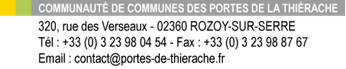 Fait à 	                                      , le                                              Est acceptée la présente offre en un seul original,                                                                         Pour valoir acte d’engagement,                                                                                                       À ROZOY-SUR-SERRE, leLE(S) CONTRACTANT(S), 				    LE POUVOIR ADJUDICATEUR,(cachet et signature)                                                N° prixUnitéQP.U. (€)P.T. € HTTRANCHE FERME (ANNEE 2023)TRANCHE FERME (ANNEE 2023)TRANCHE FERME (ANNEE 2023)TRANCHE FERME (ANNEE 2023)TRANCHE FERME (ANNEE 2023)TRANCHE FERME (ANNEE 2023)(0) Mise en œuvre de la Contractualisation (Forestier et non agricole) conforme à l’article 2.2 du CCTP(0) Mise en œuvre de la Contractualisation (Forestier et non agricole) conforme à l’article 2.2 du CCTP(0) Mise en œuvre de la Contractualisation (Forestier et non agricole) conforme à l’article 2.2 du CCTP(0) Mise en œuvre de la Contractualisation (Forestier et non agricole) conforme à l’article 2.2 du CCTP(0) Mise en œuvre de la Contractualisation (Forestier et non agricole) conforme à l’article 2.2 du CCTP(0) Mise en œuvre de la Contractualisation (Forestier et non agricole) conforme à l’article 2.2 du CCTP0.1Recensement et contact des bénéficiaires potentielsJour0.2Recherche et prise de contacts avec les bénéficiaires potentielsJour0.3Montage des contrats et adhésion à la charteJour0.4Suivi des actions réaliséesJour0.5Accompagnement des services lors des contrôlesJourTOTAL Mise en œuvre de la Contractualisation (€HT)(1) Mise en œuvre des actions non contractuelles du DOCOB conforme à l’article 2.3 du CCTP(1) Mise en œuvre des actions non contractuelles du DOCOB conforme à l’article 2.3 du CCTP(1) Mise en œuvre des actions non contractuelles du DOCOB conforme à l’article 2.3 du CCTP(1) Mise en œuvre des actions non contractuelles du DOCOB conforme à l’article 2.3 du CCTP(1) Mise en œuvre des actions non contractuelles du DOCOB conforme à l’article 2.3 du CCTP(1) Mise en œuvre des actions non contractuelles du DOCOB conforme à l’article 2.3 du CCTP1.1Montage de dossier d’études, réglementaires,…JourTOTAL Mise en œuvre des actions non contractuelles du DOCOB (€HT)(2) Assistance à l’application du régime d’évaluation des incidences conforme à l’article 2.4 du CCTP(2) Assistance à l’application du régime d’évaluation des incidences conforme à l’article 2.4 du CCTP(2) Assistance à l’application du régime d’évaluation des incidences conforme à l’article 2.4 du CCTP(2) Assistance à l’application du régime d’évaluation des incidences conforme à l’article 2.4 du CCTP(2) Assistance à l’application du régime d’évaluation des incidences conforme à l’article 2.4 du CCTP(2) Assistance à l’application du régime d’évaluation des incidences conforme à l’article 2.4 du CCTP2.1Information aux porteurs de projetsJour2.2Assistance ponctuelle au service de l’EtatJourTOTAL Assistance à l’application du régime d’évaluation des incidences (€HT) (3) Amélioration des connaissances et suivi scientifique à l’échelle du site conforme à l’article 2.5 du CCTP(3) Amélioration des connaissances et suivi scientifique à l’échelle du site conforme à l’article 2.5 du CCTP(3) Amélioration des connaissances et suivi scientifique à l’échelle du site conforme à l’article 2.5 du CCTP(3) Amélioration des connaissances et suivi scientifique à l’échelle du site conforme à l’article 2.5 du CCTP(3) Amélioration des connaissances et suivi scientifique à l’échelle du site conforme à l’article 2.5 du CCTP(3) Amélioration des connaissances et suivi scientifique à l’échelle du site conforme à l’article 2.5 du CCTP3.1Mise en œuvre du programme d’action d’amélioration des connaissancesJour3.2Suivi/scientifique / Evaluation de l’état de conservation du siteJour3.3Diffusion des données scientifiques (études, SIG…)JourTOTAL Amélioration des connaissances et suivi scientifique (€HT) (4) Communication, sensibilisation, information  conforme à l’article 2.6 du CCTP :(4) Communication, sensibilisation, information  conforme à l’article 2.6 du CCTP :(4) Communication, sensibilisation, information  conforme à l’article 2.6 du CCTP :(4) Communication, sensibilisation, information  conforme à l’article 2.6 du CCTP :(4) Communication, sensibilisation, information  conforme à l’article 2.6 du CCTP :(4) Communication, sensibilisation, information  conforme à l’article 2.6 du CCTP :4.1Mise en place d’un plan de communication validé par le COPILJour4.2Actions de sensibilisation et d’information ciblées (propriétaires, forestiers, agriculteurs…)Jour4.3Actions pédagogiques réalisées auprès des scolairesJour4.4Actions pédagogiques réalisée auprès du Grand PublicJour4.5Renseignement du site Natura 2000 en Hauts de FranceJourTOTAL Communication, sensibilisation, information (€HT) (5) Gestion Administrative et Financières  conforme à l’article 2.8 du CCTP : (5) Gestion Administrative et Financières  conforme à l’article 2.8 du CCTP : (5) Gestion Administrative et Financières  conforme à l’article 2.8 du CCTP : (5) Gestion Administrative et Financières  conforme à l’article 2.8 du CCTP : (5) Gestion Administrative et Financières  conforme à l’article 2.8 du CCTP : (5) Gestion Administrative et Financières  conforme à l’article 2.8 du CCTP : 5.1Participation à l’organisation, l’animation et le secrétariat des COPILJour5.2Organisation, conduite et secrétariat des Groupes de travailJourTOTAL Gestion Administrative et Financières  (€ HT)(6) Mise à jour du DOCOB conforme à l’article 2.9 du CCTP : (6) Mise à jour du DOCOB conforme à l’article 2.9 du CCTP : (6) Mise à jour du DOCOB conforme à l’article 2.9 du CCTP : (6) Mise à jour du DOCOB conforme à l’article 2.9 du CCTP : (6) Mise à jour du DOCOB conforme à l’article 2.9 du CCTP : (6) Mise à jour du DOCOB conforme à l’article 2.9 du CCTP : 6.1Mises à jour des données socio-économique du siteJour6.2Mises à jour cartographique avec ajustement du périmètre et données du suivi scientifiqueJour6.3Analyse et recherche des potentialités de révision/extension du périmètre en périphérie immédiate ou par création de site détachéJour6.4Adaptation du DOCOB en fonction des mises à jour (charte, contrats, mesures agricoles, objectifs de gestion,…)Jour6.5Rédaction et fourniture d’un rapport constituant un DOCOB mis à jourJourTOTAL Mise à jour du DOCOB (€ HT)(7) Comptes rendus du suivi de la mise en œuvre du DOCOB et de l’animation conforme à l’article 2.10 du CCTP : (7) Comptes rendus du suivi de la mise en œuvre du DOCOB et de l’animation conforme à l’article 2.10 du CCTP : (7) Comptes rendus du suivi de la mise en œuvre du DOCOB et de l’animation conforme à l’article 2.10 du CCTP : (7) Comptes rendus du suivi de la mise en œuvre du DOCOB et de l’animation conforme à l’article 2.10 du CCTP : (7) Comptes rendus du suivi de la mise en œuvre du DOCOB et de l’animation conforme à l’article 2.10 du CCTP : (7) Comptes rendus du suivi de la mise en œuvre du DOCOB et de l’animation conforme à l’article 2.10 du CCTP : 7.1Assistance à la rédaction du bilan d’activité annuelJour7.2Assistance à la rédaction du bilan d’animationJourTOTAL Mise à jour du DOCOB (€ HT)MONTANT TOTAL TRANCHE FERME HT (€ HT)MONTANT TOTAL TRANCHE FERME HT (€ HT)MONTANT TVA TRANCHE FERME EN € (20.0 %)MONTANT TVA TRANCHE FERME EN € (20.0 %)TOTAL TRANCHE FERME (ANNEE 2023) TTC (€TTC)TOTAL TRANCHE FERME (ANNEE 2023) TTC (€TTC)N° prixUnitéQP.U. (€)P.T. € HTTRANCHE OPTIONNELLE 1 (ANNEE 2024)TRANCHE OPTIONNELLE 1 (ANNEE 2024)TRANCHE OPTIONNELLE 1 (ANNEE 2024)TRANCHE OPTIONNELLE 1 (ANNEE 2024)TRANCHE OPTIONNELLE 1 (ANNEE 2024)TRANCHE OPTIONNELLE 1 (ANNEE 2024)(0) Mise en œuvre de la Contractualisation (Forestier et non agricole) conforme à l’article 2.2 du CCTP(0) Mise en œuvre de la Contractualisation (Forestier et non agricole) conforme à l’article 2.2 du CCTP(0) Mise en œuvre de la Contractualisation (Forestier et non agricole) conforme à l’article 2.2 du CCTP(0) Mise en œuvre de la Contractualisation (Forestier et non agricole) conforme à l’article 2.2 du CCTP(0) Mise en œuvre de la Contractualisation (Forestier et non agricole) conforme à l’article 2.2 du CCTP(0) Mise en œuvre de la Contractualisation (Forestier et non agricole) conforme à l’article 2.2 du CCTP0.1Recensement et contact des bénéficiaires potentielsJour0.2Recherche et prise de contacts avec les bénéficiaires potentielsJour0.3Montage des contrats et adhésion à la charteJour0.4Suivi des actions réaliséesJour0.5Accompagnement des services lors des contrôlesJourTOTAL Mise en œuvre de la Contractualisation (€HT)(1) Mise en œuvre des actions non contractuelles du DOCOB conforme à l’article 2.3 du CCTP(1) Mise en œuvre des actions non contractuelles du DOCOB conforme à l’article 2.3 du CCTP(1) Mise en œuvre des actions non contractuelles du DOCOB conforme à l’article 2.3 du CCTP(1) Mise en œuvre des actions non contractuelles du DOCOB conforme à l’article 2.3 du CCTP(1) Mise en œuvre des actions non contractuelles du DOCOB conforme à l’article 2.3 du CCTP(1) Mise en œuvre des actions non contractuelles du DOCOB conforme à l’article 2.3 du CCTP1.1Montage de dossier d’études, réglementaires,…JourTOTAL Mise en œuvre des actions non contractuelles du DOCOB (€HT)(2) Assistance à l’application du régime d’évaluation des incidences conforme à l’article 2.4 du CCTP(2) Assistance à l’application du régime d’évaluation des incidences conforme à l’article 2.4 du CCTP(2) Assistance à l’application du régime d’évaluation des incidences conforme à l’article 2.4 du CCTP(2) Assistance à l’application du régime d’évaluation des incidences conforme à l’article 2.4 du CCTP(2) Assistance à l’application du régime d’évaluation des incidences conforme à l’article 2.4 du CCTP(2) Assistance à l’application du régime d’évaluation des incidences conforme à l’article 2.4 du CCTP2.1Information aux porteurs de projetsJour2.2Assistance ponctuelle au service de l’EtatJourTOTAL Assistance à l’application du régime d’évaluation des incidences (€HT) (3) Amélioration des connaissances et suivi scientifique à l’échelle du site conforme à l’article 2.5 du CCTP(3) Amélioration des connaissances et suivi scientifique à l’échelle du site conforme à l’article 2.5 du CCTP(3) Amélioration des connaissances et suivi scientifique à l’échelle du site conforme à l’article 2.5 du CCTP(3) Amélioration des connaissances et suivi scientifique à l’échelle du site conforme à l’article 2.5 du CCTP(3) Amélioration des connaissances et suivi scientifique à l’échelle du site conforme à l’article 2.5 du CCTP(3) Amélioration des connaissances et suivi scientifique à l’échelle du site conforme à l’article 2.5 du CCTP3.1Mise en œuvre du programme d’action d’amélioration des connaissancesJour3.2Suivi/scientifique / Evaluation de l’état de conservation du siteJour3.3Diffusion des données scientifiques (études, SIG…)JourTOTAL Amélioration des connaissances et suivi scientifique (€HT) (4) Communication, sensibilisation, information  conforme à l’article 2.6 du CCTP :(4) Communication, sensibilisation, information  conforme à l’article 2.6 du CCTP :(4) Communication, sensibilisation, information  conforme à l’article 2.6 du CCTP :(4) Communication, sensibilisation, information  conforme à l’article 2.6 du CCTP :(4) Communication, sensibilisation, information  conforme à l’article 2.6 du CCTP :(4) Communication, sensibilisation, information  conforme à l’article 2.6 du CCTP :4.1Mise en place d’un plan de communication validé par le COPILJour4.2Actions de sensibilisation et d’information ciblées (propriétaires, forestiers, agriculteurs…)Jour4.3Actions pédagogiques réalisées auprès des scolairesJour4.4Actions pédagogiques réalisée auprès du Grand PublicJour4.5Renseignement du site Natura 2000 en Hauts de FranceJourTOTAL Communication, sensibilisation, information (€HT) (5) Gestion Administrative et Financières  conforme à l’article 2.8 du CCTP : (5) Gestion Administrative et Financières  conforme à l’article 2.8 du CCTP : (5) Gestion Administrative et Financières  conforme à l’article 2.8 du CCTP : (5) Gestion Administrative et Financières  conforme à l’article 2.8 du CCTP : (5) Gestion Administrative et Financières  conforme à l’article 2.8 du CCTP : (5) Gestion Administrative et Financières  conforme à l’article 2.8 du CCTP : 5.1Participation à l’organisation, l’animation et le secrétariat des COPILJour5.2Organisation, conduite et secrétariat des Groupes de travailJourTOTAL Gestion Administrative et Financières  (€ HT)(6) Mise à jour du DOCOB conforme à l’article 2.9 du CCTP : (6) Mise à jour du DOCOB conforme à l’article 2.9 du CCTP : (6) Mise à jour du DOCOB conforme à l’article 2.9 du CCTP : (6) Mise à jour du DOCOB conforme à l’article 2.9 du CCTP : (6) Mise à jour du DOCOB conforme à l’article 2.9 du CCTP : (6) Mise à jour du DOCOB conforme à l’article 2.9 du CCTP : 6.1Mises à jour des données socio-économique du siteJour6.2Mises à jour cartographique avec ajustement du périmètre et données du suivi scientifiqueJour6.3Analyse et recherche des potentialités de révision/extension du périmètre en périphérie immédiate ou par création de site détachéJour6.4Adaptation du DOCOB en fonction des mises à jour (charte, contrats, mesures agricoles, objectifs de gestion,…)Jour6.5Rédaction et fourniture d’un rapport constituant un DOCOB mis à jourJourTOTAL Mise à jour du DOCOB (€ HT)(7) Comptes rendus du suivi de la mise en œuvre du DOCOB et de l’animation conforme à l’article 2.10 du CCTP : (7) Comptes rendus du suivi de la mise en œuvre du DOCOB et de l’animation conforme à l’article 2.10 du CCTP : (7) Comptes rendus du suivi de la mise en œuvre du DOCOB et de l’animation conforme à l’article 2.10 du CCTP : (7) Comptes rendus du suivi de la mise en œuvre du DOCOB et de l’animation conforme à l’article 2.10 du CCTP : (7) Comptes rendus du suivi de la mise en œuvre du DOCOB et de l’animation conforme à l’article 2.10 du CCTP : (7) Comptes rendus du suivi de la mise en œuvre du DOCOB et de l’animation conforme à l’article 2.10 du CCTP : 7.1Assistance à la rédaction du bilan d’activité annuelJour7.2Assistance à la rédaction du bilan d’animationJourTOTAL Mise à jour du DOCOB (€ HT)MONTANT TOTAL TRANCHE OPTIONNELLE 1 HT (€ HT) MONTANT TOTAL TRANCHE OPTIONNELLE 1 HT (€ HT) MONTANT TVA TRANCHE OPTIONNELLE 1 EN € (20.0 %)MONTANT TVA TRANCHE OPTIONNELLE 1 EN € (20.0 %)TOTAL TRANCHE OPTIONNELLE 1 (ANNEE 2024) TTC (€TTC) TOTAL TRANCHE OPTIONNELLE 1 (ANNEE 2024) TTC (€TTC) N° prixUnitéQP.U. (€)P.T. € HTTRANCHE OPTIONNELLE 2 (ANNEE 2025)TRANCHE OPTIONNELLE 2 (ANNEE 2025)TRANCHE OPTIONNELLE 2 (ANNEE 2025)TRANCHE OPTIONNELLE 2 (ANNEE 2025)TRANCHE OPTIONNELLE 2 (ANNEE 2025)TRANCHE OPTIONNELLE 2 (ANNEE 2025)(0) Mise en œuvre de la Contractualisation (Forestier et non agricole) conforme à l’article 2.2 du CCTP(0) Mise en œuvre de la Contractualisation (Forestier et non agricole) conforme à l’article 2.2 du CCTP(0) Mise en œuvre de la Contractualisation (Forestier et non agricole) conforme à l’article 2.2 du CCTP(0) Mise en œuvre de la Contractualisation (Forestier et non agricole) conforme à l’article 2.2 du CCTP(0) Mise en œuvre de la Contractualisation (Forestier et non agricole) conforme à l’article 2.2 du CCTP(0) Mise en œuvre de la Contractualisation (Forestier et non agricole) conforme à l’article 2.2 du CCTP0.1Recensement et contact des bénéficiaires potentielsJour0.2Recherche et prise de contacts avec les bénéficiaires potentielsJour0.3Montage des contrats et adhésion à la charteJour0.4Suivi des actions réaliséesJour0.5Accompagnement des services lors des contrôlesJourTOTAL Mise en œuvre de la Contractualisation (€HT)(1) Mise en œuvre des actions non contractuelles du DOCOB conforme à l’article 2.3 du CCTP(1) Mise en œuvre des actions non contractuelles du DOCOB conforme à l’article 2.3 du CCTP(1) Mise en œuvre des actions non contractuelles du DOCOB conforme à l’article 2.3 du CCTP(1) Mise en œuvre des actions non contractuelles du DOCOB conforme à l’article 2.3 du CCTP(1) Mise en œuvre des actions non contractuelles du DOCOB conforme à l’article 2.3 du CCTP(1) Mise en œuvre des actions non contractuelles du DOCOB conforme à l’article 2.3 du CCTP1.1Montage de dossier d’études, réglementaires,…JourTOTAL Mise en œuvre des actions non contractuelles du DOCOB (€HT)(2) Assistance à l’application du régime d’évaluation des incidences conforme à l’article 2.4 du CCTP(2) Assistance à l’application du régime d’évaluation des incidences conforme à l’article 2.4 du CCTP(2) Assistance à l’application du régime d’évaluation des incidences conforme à l’article 2.4 du CCTP(2) Assistance à l’application du régime d’évaluation des incidences conforme à l’article 2.4 du CCTP(2) Assistance à l’application du régime d’évaluation des incidences conforme à l’article 2.4 du CCTP(2) Assistance à l’application du régime d’évaluation des incidences conforme à l’article 2.4 du CCTP2.1Information aux porteurs de projetsJour2.2Assistance ponctuelle au service de l’EtatJourTOTAL Assistance à l’application du régime d’évaluation des incidences (€HT) (3) Amélioration des connaissances et suivi scientifique à l’échelle du site conforme à l’article 2.5 du CCTP(3) Amélioration des connaissances et suivi scientifique à l’échelle du site conforme à l’article 2.5 du CCTP(3) Amélioration des connaissances et suivi scientifique à l’échelle du site conforme à l’article 2.5 du CCTP(3) Amélioration des connaissances et suivi scientifique à l’échelle du site conforme à l’article 2.5 du CCTP(3) Amélioration des connaissances et suivi scientifique à l’échelle du site conforme à l’article 2.5 du CCTP(3) Amélioration des connaissances et suivi scientifique à l’échelle du site conforme à l’article 2.5 du CCTP3.1Mise en œuvre du programme d’action d’amélioration des connaissancesJour3.2Suivi/scientifique / Evaluation de l’état de conservation du siteJour3.3Diffusion des données scientifiques (études, SIG…)JourTOTAL Amélioration des connaissances et suivi scientifique (€HT) (4) Communication, sensibilisation, information  conforme à l’article 2.6 du CCTP :(4) Communication, sensibilisation, information  conforme à l’article 2.6 du CCTP :(4) Communication, sensibilisation, information  conforme à l’article 2.6 du CCTP :(4) Communication, sensibilisation, information  conforme à l’article 2.6 du CCTP :(4) Communication, sensibilisation, information  conforme à l’article 2.6 du CCTP :(4) Communication, sensibilisation, information  conforme à l’article 2.6 du CCTP :4.1Mise en place d’un plan de communication validé par le COPILJour4.2Actions de sensibilisation et d’information ciblées (propriétaires, forestiers, agriculteurs…)Jour4.3Actions pédagogiques réalisées auprès des scolairesJour4.4Actions pédagogiques réalisée auprès du Grand PublicJour4.5Renseignement du site Natura 2000 en Hauts de FranceJourTOTAL Communication, sensibilisation, information (€HT) (5) Gestion Administrative et Financières  conforme à l’article 2.8 du CCTP : (5) Gestion Administrative et Financières  conforme à l’article 2.8 du CCTP : (5) Gestion Administrative et Financières  conforme à l’article 2.8 du CCTP : (5) Gestion Administrative et Financières  conforme à l’article 2.8 du CCTP : (5) Gestion Administrative et Financières  conforme à l’article 2.8 du CCTP : (5) Gestion Administrative et Financières  conforme à l’article 2.8 du CCTP : 5.1Participation à l’organisation, l’animation et le secrétariat des COPILJour5.2Organisation, conduite et secrétariat des Groupes de travailJourTOTAL Gestion Administrative et Financières  (€ HT)(6) Mise à jour du DOCOB conforme à l’article 2.9 du CCTP : (6) Mise à jour du DOCOB conforme à l’article 2.9 du CCTP : (6) Mise à jour du DOCOB conforme à l’article 2.9 du CCTP : (6) Mise à jour du DOCOB conforme à l’article 2.9 du CCTP : (6) Mise à jour du DOCOB conforme à l’article 2.9 du CCTP : (6) Mise à jour du DOCOB conforme à l’article 2.9 du CCTP : 6.1Mises à jour des données socio-économique du siteJour6.2Mises à jour cartographique avec ajustement du périmètre et données du suivi scientifiqueJour6.3Analyse et recherche des potentialités de révision/extension du périmètre en périphérie immédiate ou par création de site détachéJour6.4Adaptation du DOCOB en fonction des mises à jour (charte, contrats, mesures agricoles, objectifs de gestion,…)Jour6.5Rédaction et fourniture d’un rapport constituant un DOCOB mis à jourJourTOTAL Mise à jour du DOCOB (€ HT)(7) Comptes rendus du suivi de la mise en œuvre du DOCOB et de l’animation conforme à l’article 2.10 du CCTP : (7) Comptes rendus du suivi de la mise en œuvre du DOCOB et de l’animation conforme à l’article 2.10 du CCTP : (7) Comptes rendus du suivi de la mise en œuvre du DOCOB et de l’animation conforme à l’article 2.10 du CCTP : (7) Comptes rendus du suivi de la mise en œuvre du DOCOB et de l’animation conforme à l’article 2.10 du CCTP : (7) Comptes rendus du suivi de la mise en œuvre du DOCOB et de l’animation conforme à l’article 2.10 du CCTP : (7) Comptes rendus du suivi de la mise en œuvre du DOCOB et de l’animation conforme à l’article 2.10 du CCTP : 7.1Assistance à la rédaction du bilan d’activité annuelJour7.2Assistance à la rédaction du bilan d’animationJourTOTAL Mise à jour du DOCOB (€ HT)MONTANT TOTAL TRANCHE OPTIONNELLE 2 HT (€ HT)MONTANT TOTAL TRANCHE OPTIONNELLE 2 HT (€ HT)MONTANT TVA TRANCHE OPTIONNELLE 2 EN € (20.0 %)MONTANT TVA TRANCHE OPTIONNELLE 2 EN € (20.0 %)TOTAL TRANCHE OPTIONNELLE 2 (ANNEE 2025) TTC (€TTC)TOTAL TRANCHE OPTIONNELLE 2 (ANNEE 2025) TTC (€TTC)TOTAL TRANCHE FERME + OPTIONNELLE 1 + OPTIONNELLE 2 TTC (€HT)TOTAL TRANCHE FERME + OPTIONNELLE 1 + OPTIONNELLE 2 TTC (€HT)TOTAL TRANCHE FERME + OPTIONNELLE 1 + OPTIONNELLE 2 TTC (€TTC)TOTAL TRANCHE FERME + OPTIONNELLE 1 + OPTIONNELLE 2 TTC (€TTC)